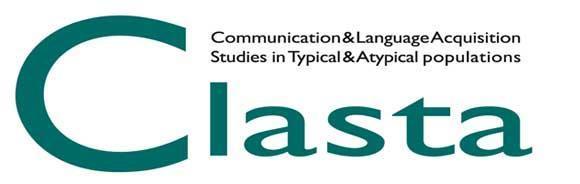 GIORNATE CLASTA – XIV EDIZIONESIMPOSIO GIOVANI RICERCATORI E RICERCATRICIL’associazione CLASTA apre la possibilità a giovani soci e socie (dottorando/a, assegnista, borsista, contrattista, ricercatore/ricercatrice o logopedista non strutturato/a, neo laureato/a in formazione) di proporsi per l’organizzazione di un simposio nell’ambito delle giornate CLASTA 2024 (17 e 18 maggio 2024). Come i/le proponenti del simposio, anche tutti/e i/le relatori/relatrici del simposio dovranno essere giovani soci e socie (dottorando/a, assegnista, borsista, contrattista, ricercatore/ricercatrice o logopedista non strutturato/a, neo laureato/a in formazione).Per poter partecipare è necessario:1) essere socio/a CLASTA in regola per il 2024;2) essere iscritto/a alle Giornate CLASTA 2024;3) aver inviato la proposta entro il 7 aprile 2024. Non è ammessa la contemporanea partecipazione al Simposio Giovani Ricercatori e Ricercatrici, al premio Miglior Poster e al premio Migliore Tesi di Laurea in Logopedia.Ciascun/a socio/a può presentare una sola proposta di simposio.Il comitato scientifico delle giornate CLASTA 2024 valuterà le proposte ricevute e ne selezionerà una. Per le eventuali proposte non selezionate, il comitato scientifico potrà proporre ai/lle singoli/e partecipanti al simposio di convertire i propri contributi in presentazioni individuali orali o a poster.Il simposio avrà una durata di 60 minuti e le proposte dovranno prevedere l’articolazione in minimo 3 e massimo 5 presentazioni della durata di circa 10 minuti ciascuna. Ciascun simposio potrà essere proposto da massimo due proponenti. Ogni proposta dovrà riportare il titolo del simposio, una breve descrizione dei presupposti scientifici e dell’importanza dei temi trattati (max 2500 caratteri) e il numero di contributi previsti. Dovrà, inoltre, riportare i nomi dei/lle proponenti e degli/lle autori/autrici, i titoli e gli abstract di ciascuna relazione. I relatori e le relatrici dovranno appartenere a differenti Dipartimenti/Istituti di Ricerca e non vi potrà essere più di un relatore o di una relatrice con la stessa affiliazione.Le modalità di presentazione della proposta sono riportate nel documento “Istruzioni Simposio”.Non è previsto alcun rimborso spese da parte dell’organizzazione per i/le proponenti, i relatori e le relatrici del simposio.